                                      MERSİN ŞEHİR EĞİTİM VE ARAŞTIRMA HASTANESİ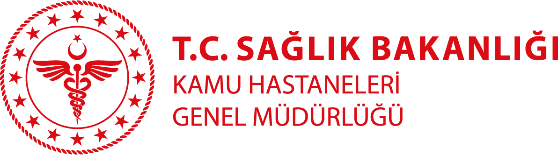                                                   ÖZGEÇMİŞUzm.Dr. Aylin ÖRENER                                                                                              Branşı: RadyolojiYabancı Diller: İngilizceTıbbi ilgi ve uzmanlık alanları:RadyolojiEğitimi: Çukurova Üniversitesi Tıp Fakültesi Mersin Üniversitesi Tıp Fakültesi Radyoloji Kliniği (Uzmanlık)Çalışılan Kurumlar:Mersin Şehir Eğitim ve Araştırma Hastanesi Radyoloji BölümüYayınlar: 